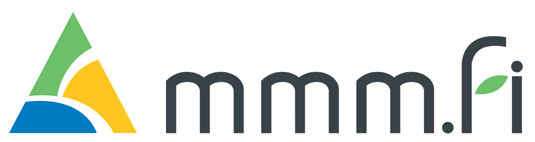 Maa- ja metsätalousministeriön järjestämä metsätalouden uusi kannustejärjestelmä -seminaari Aika:	6.4.2017 kello 8.00–11.30		Paikka:	Valtiovarainministeriön kokouskeskus, kokoushuone Paja, Mariankatu 9Seminaarin fasilitaattori: Tiina Rytilä, Suomen metsäyhdistys OHJELMAKlo 8.00	Kahvi ja ilmoittautuminenKlo 8.30 	Seminaarin avaus, Juha Niemelä
	- Aikataulu, maakuntakierros, poliittiset/KMS linjauksetKlo 8.40	Metsäalan ammattilaisten ja metsänomistajien näkemyksiä uudeksi 	kannustejärjestelmäksi, Olli Äijälä/Ilppo Greis, Tapio Oy
	- Tapio Oy:n selvityksen tulokset ja suositukset	
	- Keskustelua kysymyksistäKlo 9.10	Metsänomistajien aktiivisuus ja siihen vaikuttaminen, Emmi Haltia, PTT
	- PTT:n selvityksen tulokset ja suositukset
	- Keskustelua kysymyksistäKlo 9.40 	Tauko (hedelmätarjoilu) Klo 10.00 	Uusi kannustejärjestelmä - teoriaa, käytäntöjä ja ehdotukset, Harri Hänninen, Luke
	- Metsätalouden tuet maailmalla
	- Luken selvityksen tulokset ja suositukset
	- Keskustelua kysymyksistäMaaseutuohjelman mahdollisuudet metsätalouden alkutuotannon tukemisessa, 	Tiina Malm ja Juuso Kalliokoski, MMM
	- Mitkä mahdollisuudet nyt, mitkä mahdollisuudet tulevassa ohjelmassa
                  metsätalouden alkutuotannon tukemiseen 
	- Komission vaatimukset hallinnointiin (suunnittelu, hyväksynnät, seuranta,   
	  raportointi yms.)
	- Keskustelua kysymyksistäKlo 11.10	Seminaarin yhteenveto ja loppukeskustelu, Tiina RytiläKlo 11.30	Tilaisuus päättyy